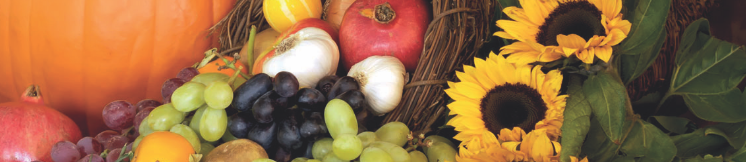 Erntedankfestmit Herbstmärktleim SonnenGarten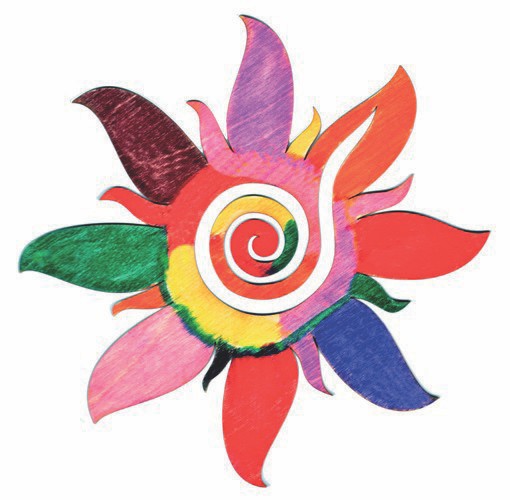 Sa, 10.Oktober 2015von 10 Uhr bis 17 Uhr10.30Uhr Ansprache durch Bgm. Mandi KatzenmayerAnschließend umrahmende Worte von PSI Judith Sauerwein, sowie Vertreter der Vlbg. Landesregierung11 Uhr Ansprache von LR Bernadette MennelAnschließend Eröffnungsfeier und kirchlicher Segen durch Jugendseelsorger Dominik Toplek13 Uhr Märchenstunde für kleine und große Kinder mit dem SonnenGartenTeam14 Uhr Zumba-Einlage von Melinda Streit15 Uhr KinderliederMitMachKonzert mit Konrad Bönig, Eintritt: Kinder € 3,--, Erwachsene € 5,--, Familien € 12,--16 Uhr Meditation mit Melinda StreitGanztags Creative Workshops, Spiele für Kinder und KinderschminkenGanztags Herbstmärktle "Bsundrigs und Schös"SonnenGarten, Haus der freien Entwicklung,Brunnenfelderstr. 36 – 6700 Bludenz – Austriaanja.dreier@sonnengartenwelt.at www.sonnengartenwelt.at